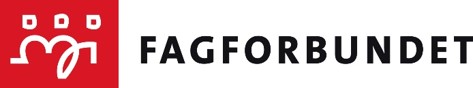 Årsberetning 2022forFagforbundet Narvik avd 007Behandlet av årsmøtet den 31.01.2023Innledning	2Styret har i perioden hatt følgende sammensetning:	2Representanter til forbundsregionens representantskap/regionsmøte	4Representanter til LO lokalt (gjelder ikke for Oslos fagforeninger)	4Valgkomitéen	4Revisorer	4Kontorforhold	4Ansatte	4Andre eiendeler	5Beskrivelse av fagforeningens organisasjonsområde - medlemmer og tillitsvalgte fordelt på tariffområder	5Medlemmer uten tariffavtale	6Fagforeningens klubborganisering hos ulike arbeidsgivere	6Koordineringsledd	6Medlemsutvikling	6Møtevirksomheten	7Utvalgenes virksomhet	8Ungdomsutvalget	8Pensjonistutvalget	8Seksjonsstyret for yrkesseksjon helse og sosial	8Seksjonsstyret for yrkesseksjon kontor og administrasjon	8Seksjonsstyret for yrkesseksjon samferdsel og teknisk	8Seksjonsstyret for yrkesseksjon kirke, kultur og oppvekst	9Øvrige utvalg i fagforeningen	9Fagforeningens aktiviteter og utfordringer på kort og lang sikt	9Målsettinger og planer i perioden	9Heltid og likelønn	9Offentlige tjenester i egenregi	10Organisasjonsbygging og tariffmakt	12Fag-, yrkes- og kompetanseutvikling	14Miljø og klima	16Andre lokale utfordringer	17Representasjon	17Forbundsregionen	17Andre utvalg	18Kurs og konferanser	18Fagforeningens anvendelse av organisatorisk frikjøp/ «spleiselag»	19InnledningFagforbundet Narvik startet året 2022 med å gjennomføre årsmøtet digitalt, ikke noe som vi hadde planlagt. Vi så for oss på slutten av 2021 av vi kunne gjennomføre årsmøte fysisk, men også dette året var vi plaget av Corona og pandemien.Heldigvis etter kort tid så har vi sakte men sikkert kunne møtes igjen fysisk, både på kurs, medlemsmøter og på arbeidsplass besøk.Fagforbundet Narvik har tilbakelagt et meget aktivt år. Vi har et aktivt styre og hovedtillitsvalgte. Leder og hovedtillitsvalgt Ørjan Barstrand sitter i styret i Fagforbundet Nordland. Leder som fast styremedlem og Ørjan som vara. I tillegg har leder vært delegat til landsmøte som var i oktober i år. En utrolig spennende og lærerik prosess og oppgave og få. Dette har igjen medført at man har vært en del på reise dette året. Man har fått lært mye som man har igjen tatt med seg inn i jobben man har i Fagforbundet Narvik. Fagforbundet Narvik har i år også hatt et tett samarbeid med LO Ofoten, noe som gagner våre og LO sine medlemmer på mange måter. Og vi ser fram til flere år med samarbeid.27 april 2022 ble medlemmer fra Fagforbundet Evenes overflyttet til Fagforbundet Narvik da dem la ned Fagforbundet Evenes. Det vil si at alt som har med det organisatoriske er overført til Fagforbundet Narvik. Det er dannet en klubb i Evenes, som ligger under fagforbundet Narvik som Britt Anne Holtmo er hovedtillitsvalgt for. Vi er veldig glad for at vi kunne tilby medlemmene i Fagforbundet Evenes medlemskap hos oss. Dette betyr at vi er blitt ei enda større geografisk fagforeningen enn vi var. Veldig flott og komme på besøk til Evenes og bli møte av så mange medlemmer på medlemsmøte og på arbeidsplass besøk. Vi ser fram til mange flere besøk i årene som kommer.Også dette året har Fagforbundet Narvik satt sine spor på Representantskap i Fagforbundet Nordland. Vi har til sammen sendt inn 17 saker og samtlige av disse er vedtatt og jobbet med. Dette takkevære at vi har dyktige og skolerte hovedtillitsvalgte og tillitsvalgte som gjør en super jobb for være medlemmer.I forkant av landsmøte som var i oktober var det lagt ned en del jobb i fagforeningene i hele Nordland, på forslag som skulle opp på Landsmøte i forholde til Prinsipp og handlingsprogrammet og Vedtekter. Her hadde fagforbundet Narvik en grundig gjennomgang og sendte mange forslag som ble jobbet med før delegasjon fra Fagforbundet Nordland reiste ned til Oslo. Da var til sammen 32 stk som representerte Nordland i seksjoner, landsstyre og landsmøte delegater. Et stort antall av delegasjon fra Nordland var på talerstolen og det var ca 800 stk i sal samt at det ble steamet over nett. Vi fikk igjennom mange forslag, i samarbeid med Finnmark og Troms. Det var en flott og lærerik prosess og få delta på, se og oppleve hvordan man jobber fram til det beste for medlemmer og at det er viktig med samarbeid her i Nord Norge slik at man får gjennomslag for mange saker. Det var også valg på landsmøte og leder av Fagforbundet Narvik var så heldig og bli 1 vara til landsmøte for Fagforbundet Nordland, og i desember var leder på  første Landsstyre møte. Veldig spennende og lærerikt. Leder i Fagforbundet Narvik er utrolig takknemlig for å ha fått den tilliten fra Nordland fram til 2023.Fagforbundet Narvik er veldig opptatt av at vi skal være ei aktiv og synlig fagforening og det har vi virkelig jobbet for i 2022.Det startet som sagt med digitalt årsmøte, men så har det bare gått en vei og det er framover. Vi har i år vært på besøk hos samtlige arbeidsplasser og noe opptil flere ganger. Vi har storkoset oss med og få komme ut til være medlemmer. Vi har også vært så heldig at vi har fått hatt med oss folk fra Fagforbundet Nordland flere ganger, noe som både vi og medlemmer setter stor pris på. Dette er noe som vi tar med oss inn i 2023 og skal fortsette med og ha fokus på. Målet i 2023 er at vi skal besøke like mange og komme oss på besøk til nattevaktene også. Og helst være enda flere ganger på flere arbeidsplasser.Ungdomsutvalget vårt har vært aktive og stilt opp på skole besøk og læring patruljen som er et samarbeid med LO. Ungdommen er framtiden og veldig viktig for jobben som skal gjøres. Det er viktig og komme seg ut på skoler til elever og studenter og til lærlinger, for å gi dem informasjon om arbeidslivet og hvorfor det er viktig og være organisert. Hva en tariffavtale er og hva som er jobbet fram i alle disse årene, og at man fortsatt må jobbe for å beholde det man har. Ingen ting er kommet gratis. Denne jobben er noe som vi skal fortsette med i 2023 og mange flere år fremover.Uten medlemmer og tillitsvalgte ute på arbeidsplassene er ikke Fagforbundet Narvik det samme. Vi er helt avhengig av dere. For å kunne få gjennomslag på saker og beholde det gode man har jobbet frem.Vi er så heldig som har mange flott tillitsvalgte som gjøre en super jobb for medlemmer og som tar kontakt med de hovedtillitsvalgte når dem trenger hjelp. Uten dere hadde ikke Fagforbundet Narvik vært det samme. Dette samarbeide skal vi jobbe videre med i årene som kommer og bare bli bedre og bedre. Så vet vi alle at vi står foran ei tøft tid med omplassering, nedbemanning og et budsjett i minus, men står vi samme og hjelper hverandre så skal vi klare det.I år har vi kjørt 2 fase 1 skolering, 1 digitalt lokalt og 1 digitalt i regi av Fagforbundet Nordland. Tilsammen har 14 tillitsvalgte deltatt på skoleringen, og i februar og april 2023 er det fase 2 skolering i Narvik.I løpet av 2023 vil det komme ny skolering for tillitsvalgte, hvordan denne ser helt ut og når den starter vet vi ikke helt enda. Det vil si at vi må se på hvordan man gjøre det fram til den nye skoleringen er i boks. I oktober hadde vi turnus kurs for tillitsvalgt som jobber med turnus, hele 12 stk deltok på denne. Den gikk over 3 dager og det var Stig og Susanne fra Kompetansesentret i Nordland som holdt dette. Vi hadde none flotte og lærerike dager i lag.Hovedtillitsvalgte har hatt en travel høst med kommunebudsjett og møter. Og det vil nok fortsette i 2023. Vi har en kommune med stort underskudd og mange utfordringer. Derfor er hovedtillitsvalgte avhengig av at du som tillitsvalgt har god dialog med dine medlemmer på arbeidsplassen og opp mot hovedtillitsvalgte når det skulle oppstå noe på din arbeidsplass.Fagforbundet Narvik ønsker å fortsette å være aktiv, dra ut på medlemsmøter, personalmøter, arbeidsplass besøk, skole besøk i året som kommer.Selv om det ser ut som at vi er over pandemien og ned stenging for denne gang kan dette fort snu og Fagforbundet Narvik ønsker å minne alle om hva pandemien har lært oss disse årene : Det er når slike ting oppstår at man ser at alle yrkesgrupper er viktige yrkesgrupper. Hadde vi ikke hatt renholdere, kunne ikke skole og barnehage tatt imot barn fra foreldre med samfunnskritiske jobber og sykehus hadde ikke hatt personal, for å nevne noen. Det går en rød tråd gjennom alt. Vi er avhengig av alle yrkesgrupper for å holde Norge i gang. Og dette kom virkelig frem når Covid-19 traff Norge. Fagforbundet Narvik ønsker å takke alle medlemmer som hver dag arbeider for å gjøre velferden til innbyggerne i Narvik kommune bedreStyret har i perioden hatt følgende sammensetning:Fagforeningens hovedtillitsvalgtfrikjøp i 2020:Representanter til forbundsregionens representantskap/regionsmøte 	Til Fagforbundet 007 sitt Representantskap/regionmøte har fagforeningen hatt følgende representanter:Monica KiltorpLine R Berg-LarsenTove FiksetStine Mari Framvik	Ørjan BarstrandTonje RønnevigRepresentanter til LO lokalt (gjelder ikke for Oslos fagforeninger) Leder: Ørjan BarstrandN Leder Børre LiebeckKasserer Jan Helge OlsenStyremedlem Guri ChristensenValgkomitéenValgkomitéen i henhold til vedtektene har bestått av:Revisorer Til å revidere fagforeningens regnskap, har det vært følgende revisorer og vara:1: Jan Helge Olsen 2: Else Van DuijnVara:KontorforholdFagforbundet Narvik leier kontor i 3 etasje på Folkets hus. Her har vi to kontorer, og ett møterom. Møterommet brukes også av pensjonistutvalget og medlemsmøter. Vi deler kjøkken med resten av de som er i 3 etasje. Lagerrom i kjelleren.  AnsatteLeder er 100% frikjøpt av Fagforbundet Narvik. Vi har medlemmer fra Kjøpsvik til Evenes kommuneØkonomiKort oppsummering av opplysninger om regnskapet sett i forhold til budsjettet, og kommentarer dersom det er spesielle forhold som bør kommenteres. Angående budsjett og regnskap vises det til egen sak i årsmøtet. Beskrivelse av fagforeningens organisasjonsområde - medlemmer og tillitsvalgte fordelt på tariffområderFagforeningen har per 31.12.2022 medlemmer innenfor følgende tariffområder:Rapporten tas ut på kode AG-R9011 i fane 2(stryk det som ikke passer/tilføy egne lokale tariffområder)Medlemmer uten tariffavtaleFagforeningen har per 31.12.2022 medlemmer hos følgende arbeidsgivere uten tariffavtale:Rapporten tas ut på kode AG-R 9012Fagforeningens klubborganisering hos ulike arbeidsgivere(jfr. vedtektenes § 11.7).KoordineringsleddLeder sitter i følgende koordineringsleddFylkeskommuneUnn HFUnn Helse nordBufetetUlobaLæringsverkstedet PBLMedlemsutvikling Fyll inn i skjemaet: Verve målet for 2022 har vært å verve medlemmer i de yrkesgrupper vi hadde få medlemmer fra før. Vi har hatt tradisjon for å bruke mye tid ute på arbeidsplasser og skoler for å drive verving og medlemspleie. I tillegg forsøker vi å bruke plasstillitsvalgt aktivt. Vi forsøker hele tiden å bli bedre på verving, men er også veldig opptatte av å ta vare på alle de fantastiske medlemmene vi har!Dessverre er det noen som melder seg ut av fagforbundet.  Og vi har i løpet av 2022 gått litt ned i medlemstall. Vi forsøker alt vi kan å unngå at dette skjer, og tar derfor kontakt med medlemmet for å informere om risikoen i tilfelle de skulle havne i en konflikt samt tap av eventuelle forsikringer. I 2022 har vi vært å besøkt alle arbeidsplassene. I august hadde vi besøk av Stig Edvardsen og Lars Børre Vang fra Fagforbundet Nordland. Da startet vi jobben med å besøke arbeidsplassene i Fagforbundet Narvik. De var her i 3 dager og vi var ute og besøkte både på dagtid og ettermiddagstid. En flott opplevelse for oss og medlemmer. Dette fortsatte vi med etter august og har til nå besøkt flere av arbeidsplassene flere ganger. Dette er noe vi kommer til og ta med oss inn i 2023 og fortsette med, da vi ser at dette verver og beholder medlemmerVi har et ungdomsutvalg som er aktiv og drar på skolebesøk og deltar sommerpatrulje og lærling besøk. Nestleder Nora Iversen sitter også som styremedlem i Nordland 
onawag@gmail.comMøtevirksomheten Årsmøtet ble avholdt 25.01.2022 digitalt og behandlet følgende saker:BudsjettHandlingsplanValg av representanter til regionmøte vår og høstValgDet er avholdt  medlemsmøter 27 januar Ferieloven22 februar Ferieloven14 Mars medlemsmøte Måseveien( nedleggelse av bhg)30 Mars medlemsmøte Kjøpsvik sykehjem ( valg av plasstillitsvalgt)4 mai medlemsmøte steiraveien turnus12 mai medlemsmøte Evenes. Tariff og velkommen møte etter overføring til Fagforbundet Narvik20 juni Ferie og turnus 1 september KLP21 september medlemsmøte Ellas Minne valg plasstillitsvalgt3 november tillitsvalgt møte helse og omsorgDet er avholdt 11 styremøter. Styret har behandlet 67saker.Fagforbundet Narvik har også i år jobbet med saker som skal til representantskapet. Vi har sendt inn 17 saker og fått gjennomslag på disse. Det har stort sett vært Fagforbundet Narvik som har sendt inn saker. At Fagforbundet Narvik sender inn så mange saker viser bare at vi har flinke tillitsvalgte i Fagforbundet som er godt skolerte, engasjerte og dyktige.Andre saker som har tatt mye tid er budsjett, få tillitsvalgte på plasser der vi ikke har plasstillitsvalgte.Andre møter /samlinger i fagforeningens regi:Turnus kursFerielovenHTV møterMedlemsmøter digitalt og Fysisk i forbindelse med TariffPlasstillitsvalgt valgBudsjett møterMedlemsmøte ArbeidsmiljøUtvalgenes virksomhetUngdomsutvalgetUtvalgets sammensetning:Leder: Stine Mari FramvikN.Leder: Nora IversenStyremedlem: Mariell OsmarkVara: Martine DalbergPensjonistutvalgetUtvalgets sammensetning:Leder: Knut NilsenN.leder: Inge JohnsenStyremedlem: Reidar FrantzenVara: Aage SørensenNorvald JohannessenDet er avholdt 8 styremøter.Årsberetning for Fagforbundets pensjonistutvalg avd. 007 Narvik.Pensjonistutvalget i Fagforbundet Narvik har hatt stor aktivitet i det året som har gått. Dette takket være det nære og gode samarbeid med Narvik og omegn pensjonistforening. Narvik og omegn pensjonistforening ble dannet 2020 av medlemmer i Fagforbundet Narvik. Pensjonistforeningen står tilsluttet Pensjonistforbundet sentralt, som har tidligere leder av Fagforbundet (Jan Davidsen) som leder. Fagforbundet sentralt tilmelder sine uføre og alderspensjonister kollektivt til Pensjonistforbundet og betaler den sentrale kontingent for dem.  Det er gjensidig representasjon i de respektive besluttende organ innenfor de to organisasjonene. (Uten stemmerett)Uten en slik sammenkobling sentralt, ville ikke Pensjonistforbundet hatt den styrke og medlemsmasse som den har i dag. Av de 240.000 medlemmene som står tilsluttet pensjonistforbundet kommer ca: 120.000 medlemmer fra fagforbundet.Vår modell i Narvik med et tett og godt samarbeid mellom de to organisasjonene ha ført til at vi har kunne tilby våre medlemmer sosial aktiviteter som deltakelse på møter med forelesninger, kaffe, vafler og bingo.Når det innkalles til møte i pensjonistforeningen blir det sendt mail til Fagforbundets pensjonister med tilbud om deltakelse. Da pensjonistforeningen ble oppstartet i 2020 var vi 32 medlemmer. Per i dag har vi økt medlemsmassen til 160 personer. I hovedsak er det Fagforbunds pensjonistmedlemmer som ser verdien av å stå tilsluttet Narvik og omegn pensjonistforeningen.Det har vært avholdt   8   styremøter ogdet har vært avholdt      7    medlemsmøter hvor det har vært forelest om forskjellige tema:-Fremtidsfullmakter v/                hvor vi hadde 64 deltakere på møte-Helsefremmende kosthold i voksen alder V/ Berglund-Oppstart av Teknisk fagskole i Narvik V/ Karstein Blomli -Eldrerådets arbeidsoppgaver v/ John Willy Edvardsen-Velferdsteknologi v/Trude Husjord og Per Kristian LøvåsI tillegg ble det tilbudt besøkstur til Polar Park på sommeren, med for få ønsket å delta slik at turen er blitt avlyst.-Den 23. 11.22 ble det invitert til julelunsj på Grand Hotell, hvor det var påmeldt 117 personer. Med bakgrunn i sykdom var vi 104 som deltok. 67 av disse var pensjonister fra Fagforbundet. På dette arrangementet hadde fotograf Hans Gundersen filmfremvisning av to av sine naturfilmer. I tillegg spilte han gitar og sang. Norvald Johannessen delte ut premie for de beste bildene som var innkommet fra fotokonkurransen som var utlyst på våren. To av Fagforbundets medlemmer vant 1 og 2 pris.-Vi hadde også besøk på krigsmuseum hvor Ulf Torgersen hadde et detaljrikt innlegg om krigshistorien rundt Narvik og omkringliggende steder.  -Den siste aktivitet som ble gjennomført var filmen «Kampen om Narvik». Innkjøp av 267 kinobilletter til filmen var gjort høsten 2021. Billettene var sponset av Statsforvalter etter søknad gjennom Pensjonistforbundet Nordland.Her fikk alle medlemmene av Fagforbundet pensjonist tilbud om deltakelse. Hvor mange av de 267 påmeldte til forestillingen som var Fagforbundets medlemmer er noe usikkert, men vil tro at de alle fleste tilhørte vår forening. Dette var et tiltak som det var satt stor pris på, utfra tilbakemeldingen fra medlemmene.Som dere ser så har det vært stor aktivitet med tilbud til pensjonistene i Fagforbundet. Aktiviteten som vi ønsket gjennomført i Bogen, Kjøpsvik og Ballangen har uteblitt, men vi håper på en bedring til neste år.I tillegg til disse aktivitetene har flere av styremedlemmene brukt flere sammenkomster for å forberede aktivitetene før gjennomføring. Blant annet hadde vi 3 møter med sortering av kinobilletter og utdeling, + selve dagen som forestillingen foregikk.Knut NilsenLeder pensjonistutvalget Fagforbundet Narvik avd. 007Seksjonsstyret for yrkesseksjon helse og sosialUtvalgets sammensetning:Leder : Ørjan BarstrandN.leder : Tonje RønnevigStyremedlem: Guri ChristensenStyremedlem: Heidi HastVara:Susanne HøgsethBente M ChristensenSeksjonsstyret for yrkesseksjon kontor og administrasjonUtvalgets sammensetning:Leder: Line R Berg- LarsenN.leder: Anne PettersenStyremedlem: Vegard SkoglundStyremedlem: Astrid Vang2022 har vært et år hvor det har vært lite aktivitet grunnet sykdom.YKA har hatt 2 møter, hvor det ble snakket om å få til en fagdag, som dessverre ikke har blitt gjennomført.Ser frem til et nytt år med nye muligheter.Seksjonsstyret for yrkesseksjon samferdsel og tekniskUtvalgets sammensetning:Leder: Børre LiebeckN.leder: Einar HansenStyremedlem: Hans ØverlandStyremedlem: Karoline JensenVara:Frank Olav ottermoDet er avholdt 2 møter og behandlet xx saker.Seksjon har i perioden hatt to formelle styremøter.Styret har ikke behandlet noen vedtakssaker, men planlagt drift og form på det å kunne være tilgjengelig for medlemmene i seksjonen.Hva gjør man for å kunne gjøre motivere medlemmene til mer aktivitet i fagforenings arbeidet?Hvilke kurs ønskes?Seksjon har tilbudt aktivitet i lag med de andre seksjonene i foreningen vår.Ellers så har leder kontinuerlig kontakt med medlemmene via arbeidsplass besøk og pr telefon i div spørsmål.Leder er mye ute blant medlemmene i leders formelle jobb som Hovedverneombud i Narvik kommune.Her må leder påse at ikke rollene blandes, dette da arbeidsplassen kan ha ansatte som da er medlemmer i andre forbundSeksjonsstyret for yrkesseksjon kirke, kultur og oppvekstUtvalgets sammensetning:Leder: Edle ChristensenN.leder: Stine EdvardsenStyremedlem: June Helene HagforsVara:Hilde HaukøyJill Anita EriksenDet er avholdt 2 møter og behandlet 5 saker.Kompetanseheving og komensjon for detteArbeidsklær for ansatte i barnehage og sfoØke den digitale kompetanse hos ansatteTilgjengelighet på digitale verktøy for ansatteJobbe for å få flere barnehagelærere som medlemmer, hva kan vi so forbund tilby de?Opplæringsutvalget:Leder Jill Anita EriksenLeder YKA Line R Berg-LarsenLeder YKKO Edle ChristensenLeder YST Børre LiebechLeder YHS Ørjan BarstrandLeder Ungdomsutvalget Stine- Mari FramvikLeder Pensjonistutvalget Knut NilsenOpplæringsutvalget har i løpet av 2022 gjennomført 3 møter disse via meet. Saker: ● Infomøte ang. KLP for våre medlemmer  ● Kurs i grunnleggende datakunnskap for de eldre medlemmene, skulle vært gjennomført høsten -22, gjennomføres våren -23.● Medlemsmøte våren -23 med Magnus Jackson Krogh, satt opp til 24.02.23. ● Kurs med hjertestarter, skulle vært gjennomført høsten -22, utsattFagforeningens aktiviteter og utfordringer på kort og lang siktNå situasjonen 2022 er utgangspunktet for beskrivelsen av fagforeningens aktiviteter og utfordringer på kort og lang sikt. Målsettinger og planer i perioden Offentlige tjenester med egne ansatte
	Organisasjonsbygging og tariffmakt Fag-, yrkes- og kompetanseutvikling Klima og miljøAndre lokale utfordringerStore geografiske avstander. I 2022 fikk Fagforbundet Narvik overført medlemmer fra Fagforbundet Evenes og overtok det organisatoriske ansvaret for medlemmene der. Det ble dannet klubb Britt Anne Holtmo som Hovedtillitsvalgt der.Tiltak Mål 2021 ● Narvik kommune er en langstrakt kommune, og Fagforbundet må arbeide frem gode strategier for hvordan ivareta alle på best mulig måte. Det være seg møtevirksomhet, kurs , medlemsmøter m.m ● Kontordager i Kjøpsvik og Ballangen jevnlig ● Ivaretakelse av alle medlemmer Tiltak ● Faste møtedager Kjøpsvik og Ballangen 24 ● Arbeidsplassbesøk ● Telefonmøter ● Digitale møter ● Medlemsmøte Fagforeningens målsetting ● Synlig fagforening er viktig for alle medlemmene. Finne gode møtearenaer slik at vi når ut til flest mulig medlemmerFagforeningens målsetting Dette var noe av målsettinger som vi hadde for året 2022. Dessverre ser vi at vi ikke har lykkes med å nå alle disse målene i 2022. Vi har ikke klart og ha faste kontordager i Kjøpsvik og Ballangen, dessverre. Noe vi må jobbe med i 2023 å få på plass.Vi har derimot oppnådd og besøke arbeidsplasser og møte medlemmer når vi har vært i Kjøpsvik , Ballangen og Evenes.Den gode jobben som er gjort i Kjøpsvik, Ballangen og Evenes vil vi fortsette med i 2023 og samtidig få på plass kontordager i Kjøpsvik og Ballangen.RepresentasjonOversikt over hvilke verv fagforeningen har hatt medlemmer i:ForbundsregionenRegionstyret Sissel Anne Nestleder Monica Kiltorp styremedlem Ørjan Barstrand vara styremedlem ● Yrkes Seksjoner Kjell- Sverre Fostervold YKKO Reidar Franzen Pensjonistutvalget Nora Iversen Ungdomsutvalget ● Andre utvalg Revisor Jan Helge OlsenFaglig/politisk utvalgEr samarbeidsavtalen mellom Fagforbundet og Arbeiderpartiet fulgt opp med lokal avtale og aktivitet? Er det inngått avtale med andre politiske partier i så tilfelle hvilke. Andre utvalg(Råd/styrer/samarbeidsorgan/komiteer etc.)LO - Ofoten  :Ørjan Barstrand, Børre Liebeck, Guri Christensen og Jan Helge Olsen Narvik Arbeiderforening: Ørjan Barstrand, Børre Liebeck Folkets Hus: Børre Liebeck, Ørjan Barstrand og Monica KiltorpNarvik kulturhus: Børre Liebech, Ørjan BarstrandKurs og konferanser Planlagte kurs og konferanser for tillitsvalgte valgt etter hovedavtalene. Fagforeningens anvendelse av organisatorisk frikjøp/ «spleiselag»Har fagforeningen søkt om økonomiske midler til organisatorisk frikjøp? Nei Hvis nei, hva skal til for å bruke midlene til frikjøp? ● At man beholder den første modellen som viser et “spleiselag” på fordeling av %, men at de minste fagforeningen kan få dekket hele. Hva er til hinder for at frikjøpet brukes? ● Ut i fra dagen “spleiselag” på organisatorisk frikjøp er det ikke å regne som ”spleiselag” for de større fagforeningen, da det er så skeivt fordelt på %. Man har forståelse for at det kan være vanskelig for mindre fagforeninger og delta på “spleiselaget” slik den var først, og at man på bakgrunn av dette så at det ikke ble brukt opp midlene. Men slik dagens ordning er har dette ikke blitt noe bedre og midler har ikke blitt brukt opp, da heller. Og større fagforeninger har ikke søkt, da det ikke lengre er noe “spleiselag” for dem, da de større fagforeningene kun får dekket 3% av et 20% frikjøp. Går man tilbake til den første ordningen og samtidig dekker full frikjøp på de små, vil nok problemet være løst og midler bli brukt opp.Narvik 31.01.2023Sted og datoFagforeningsstyretNavnOrganisatoriskfrikjøp og frikjøpsprosent(Ikke spleiselaget)Honorar i krAnsvars-område etter vedtekteneog retnings- linjeneLederMonica Kiltorp100%NestlederTonje RønnevigOpplærings- ansvarligJill Anita EriksenKassererØrjan BarstrandLeder yrkesseksjon helse og sosialØrjan BarstrandLeder yrkesseksjon kirke, kultur og oppvekstEdle ChristensenLeder yrkesseksjon samferdsel og tekniskBørre LiebeckLeder yrkesseksjon kontor og administrasjonLine R Berg-LarsenUngdomstillitsvalgtStine –Mari FramvikPensjonisttillitsvalgtKnut NilsenStyremedlemTonje RønnevigStyremedlem/ HTV ette HATove FiksethStyremedlemStyremedlemVararepresentant yrkesseksjon helse og sosialTonje RønnevigVararepresentant yrkesseksjon samferdsel og tekniskEinar HansenVararepresentant yrkesseksjon kirke, kultur og oppvekstStine EdvardsenVararepresentant kontor og administrasjonAnne PettersenVara ungdomstillitsvalgtNora IversenVara pensjonisttillitsvalgtInge JohnsenVara styremedlemVervNavnFrikjøpsprosentTariffavtaleHTVTove Fikseth100%KSHTV Line R Berg- Larsen 100%KSHTVØrjan Barstrand75 %ksHTV Emil Andersen 40% fra 01.10.21 til 1.10.22SpekterHovedverneombudBørre Liebech100%LederGuri ChristensenNestlederMedlemmerUngdomsrepresentantStine –Mari FramvikRepresentant for yrkesseksjon Helse og sosial -Ørjan BarstrandRepresentant for yrkesseksjon Kontor og administrasjonRepresentant for yrkesseksjon Kirke, kultur og oppvekstRepresentant for yrkesseksjon Samferdsel og tekniskPensjonistrepresentantBankinnskudd  31.12.2021Bankinnskudd  31.12.2022Egenkapital 31.12.2021Egenkapital 31.12.2022Verdi av fast eiendom (hytter, feriehjem, aksjer i eiendom, stiftelser etc.)TariffområdeAntall medlemmerKS 300913KS 10018KS 17013Spekter helse154PBL72Virke15KA21Staten1NHO 45316Uorganisert arbeidsgiver – med inngått direkteavtale26Avtale nr 7295Avtale nr 7332ArbeidsgiverAntall medlemmerAgenda2Narvik Hall1ArbeidsgiverTariffområdeNavn på klubbleder (tillitsvalgt etter hovedavtalen)Klubb-styre (JA/NEI)Hvis NEI, hva er grunnen til dette?Evenes kommuneKSBritt Anne HoltmoAskeladden barnehagePBLHelle HøgbakkBanktrollet barnehagePBLEkonstine BarnehagePBLHelene SvendgårdBjørkvangen HoppestrettPBLLæringsverkstedet barnehagePBLTherese FjelldalJaklamyra BhgPBLMaren NikolaisenMalmklumpen bhgPBLJulianne KjellandNarvik Foreldre bhgPBLAnniken KristensenPing vinn BhgPBLMarit SkogenHoppesprett SoltoppenPBLKristin R AndersenViktoriahamnPBLBarbro BlomliØrarampen bhgPBLGuro HasselbergFagernes montisoriskole PBL Maria VahlbergMedlemstall totalt:Medlemstall totalt:Medlemstall totalt:Medlemstall totalt:Medlemstall totalt:Yrkesaktive totalt:Yrkesaktive totalt:Yrkesaktive totalt:Yrkesaktive totalt:Yrkesaktive totalt:Yrkesaktive totalt:01.01.2201.01.2201.01.2231.12.2231.12.2201.01.2201.01.2201.01.2201.01.2231.12.2231.12.2222972297229723522352116911691169116911471147Antall yrkesaktive medlemmer under 30 år:Antall yrkesaktive medlemmer under 30 år:Antall yrkesaktive medlemmer under 30 år:Antall yrkesaktive medlemmer under 30 år:Antall yrkesaktive medlemmer under 30 år:Antall pensjonistmedlemmerAntall pensjonistmedlemmerAntall pensjonistmedlemmerAntall pensjonistmedlemmerAntall pensjonistmedlemmerAntall pensjonistmedlemmer01.01.2201.01.2231.12.2231.12.2231.12.2201.01.2201.01.2201.01.2201.01.2231.12.2231.12.2221421413413413497097097097010281028Studenter:Studenter:Studenter:Studenter:Lærlinger:Lærlinger:Lærlinger:Elever:Elever:Elever:Elever:01.01.2231.12.2231.12.2231.12.2201.01.2201.01.2231.12.2201.01.2201.01.2201.01.2231.12.221938383816161329292922Antall yrkesaktive medlemmer KSAntall yrkesaktive medlemmer KSAntall yrkesaktive medlemmer KSAntall yrkesaktive medlemmer KSAntall yrkesaktive medlemmer KSAntall yrkesaktive medlemmer KSAntall yrkesaktive medlemmer SpekterAntall yrkesaktive medlemmer SpekterAntall yrkesaktive medlemmer SpekterAntall yrkesaktive medlemmer SpekterAntall yrkesaktive medlemmer Spekter01.01.2201.01.2201.01.2231.12.2231.12.2231.12.2201.01.2201.01.2201.01.2231.12.2231.12.221100110011009329329321481481481551551. Heltid, likelønn og kampen mot økte forskjellerTILTAKAnsvarFristGjennomført 1.1.2 Fremme i alle skriftlige krav om at utlysning av stilling i Narvik kommune skal være i 100% stilling Hovedtillitsvalgt og plasstillitsvalgtHele åretJa1.2.3 Kravet blir stilt under hver drøfting ved utlysnin av nye stillinger, også ved krav etter kap 14 i AMLHovedtillitsvalgt og plasstillitsvalgtHele åretJa1.2 Gjennomføre drøftingsmøter minst en gang pr. år vedrørende bruk av deltid og utarbeidelse av retningslinjeTILTAKAnsvarFristGjennomført 1.2.1 Innkalle alle tillitsvalgte til jevnlige teamsmøter gjennom året med dette som tema HTVHovedtillitsvalgtHver 3 mndDelvis1.3 Fremme krav etter arbeidsmiljølovens kapittel 14 for alle som har rettmessige krav i henhold til lovverket.TILTAKAnsvarFristGjennomført 1.3.1 Dette skal gjennomføres kontinuerlig gjennom hele året, og holdes en løpende dialog med alle PTV ute på arbeidsplassen HovedtillitsvalgtHele åretJa1.4.Forberede tillitsvalgte på å gjennomføre lokale forhandlinger, med sikte på å oppnå likelønn og utjevne lønnsforskjeller. TILTAKAnsvarFristGjennomført 1.4.1 Informere og skape engasjement HTV Hele året 1 HovedtillitsvalgtHele åretJa1.4.2 "Bruke" PTV ute på arbeidsplassene til og informasjon ut til medlemmene HTV Hele åretHovedtillitsvalgtHele åretJa1.4.3 Drøfte med PTV angående spesielle yrkesgrupper/videreutdanninger etc. Som skal vektlegges i den lokale forhandlingen HTV Før lokale forhandlingerHovedtillitsvalgtFør lokaleforhandlingerJa2.1 Kreve at drift med egne ansatte utbedres, blant annet i forbindelse med nye anbudsrunder, og sikre ansattes lønns- og arbeidsvilkår ved konkurranseutsetting.TILTAKAnsvarFristGjennomført2.1.1 Synliggjøre fordeler og muligehter med drift i egen regi samt synliggjøre kostnader og ulemper ved konkurranseutsetting og privatisering Møte med politikere og arbeidsgiver Hovedtillitsvalgt, lederHele åretJa2.1.2 Følge opp og forplikte politiske partier lokalt, regionalt og nasjonalt til drift av offentlige tjenester i egenregi Leder, HTV hver mndHovedtillitsvalgt og lederHver mndJa2.1.3 Vise sammenhengen mellom konkurranseutsetting, sosial dumping og større forskjeller i samfunnet Leder og HovedtillitsvalgtHele åretJa2.2Lage oversikt over hvilke tjenester som er konkurranseutsatt, hvilke tjenester som kjøpes inn og bruken av vikarbyråer.TILTAKAnsvarFristGjennomført2.2.1 Kartlegge alle tjenester i kommunen og lage oversikt over hvilke tjenester som er konkurranseutsatt HTV Hovedtillitsvalgt1-2-ganger i åretDelvis2.3Formidle yrkesfaglig argumentasjon for å drifte offentlige tjenester med egne ansatte, og sikre samarbeid mellom valgte etter hovedavtalen og valgte etter vedtektene.TILTAKAnsvarFristGjennomført2.3.1 Innhente yrkesfaglig informasjon fra tillitsvalgte på de ulike tjenestestedene  Seksjonsleder/ utvalgVed behovDelvis2.4 Motvirke konkurranseutsetting og privatisering gjennom aktivt fagligpolitisk samarbeid.TILTAKAnsvarFristGjennomført2.4.1 Bruke det fagpolitiske samarbeide for å iverksette tiltaksplan mot sosial dumping og arbeidsmarked kriminalitet  Styre, hovedtillitsvalgtHele åretJa2.4.2 Utøve politisk påvirkningsarbeid for å beholde og ta tilbake offentlig tjenester Styret og hovedtillitsvalgtHele åretJa2.5 Bruke trepartssamarbeidet for å bygge tillitsbasert styring og ledelse.TILTAKAnsvarFristGjennomført2.5.1 Fortsatt arbeide for trepartssamarbeid som arbeidsform i omstilling og utviklingsarbeidHovedtillitsvalgtHele åretJa2.6 Følge opp lokal tiltaksplan mot soisl dumping og arbeidskriminalitet, gjerne i samarbeid med andre LO-forbund.TILTAKAnsvarFristGjennomført2.6.1 Ha løpende kontakt med de lokale LO forbundene HTV Hele åretStyre, leder, HovedtillitsvalgtHele åretJa3 Kartlegge vervepotensiale på alle tariffområder, og lage en plan for å bevare og styrke forbundets posisjon på arbeidsplassene.TILTAKAnsvarFristGjennomført3.1.1 Bruke verve potensiale og plan som er utarbeid over hvor man ser at man kan inn og styrke for å kunne verve flere medlemmer.  Hovedtillitsvalgt, plasstillitsvalgt, seksjonslederHeleåretJa3.1.2 Sørge for synlige tillitsvalgte Hovedtillitsvalgt, lederHele åretJa3.1.3 Kartlegge verve potensialet på alle tariffområder ved hjelp av TV på arbeidsplassenPlasstillitvalgt, lederHele åretja3.1.4 Opplæring i god kommunikasjon til TV på arbeidsplassen samt engasjere til regelmessige medlems-/klubbmøter. Opplæringsansvarlig, hovedtillitsvalgt, lederHele åretJa3.2. Ha med mangfolds perspektivet i arbeidet med verving og tillitsvalgtsopplæring.TILTAKAnsvarFristGjennomført3.2.1 Synliggjøre overfor TV problemstillinger i forbindelse med mangfold og inkludering i forbund. Opplæringsansvarlig, styret ,leder, hovedtillitsvalgtHele åretDelvis3.3Verve medlemmer med utdanning fra universitet og høyskoleTILTAKAnsvarFristGjennomført3.3.1 Her deltar Fagforbundet Narvik i prosjektet LO for alle. Etter samarbeid med Fagforbundet Nordland og sentralt. StyretProsjektJa3.4 Gjennomføre regelmessig aktivitet på videregående skoler, fagskoler, høyskoler og universiteter i samarbeid med forbundsregionen.TILTAKAnsvarFristGjennomført3.4.1 Dra på skolebesøkUngdomstillitsvalgt, leder, hovedtillitsvalgtVår og høstJa3.5 Etablere og aktivisere klubbstyrer hos flere arbeidsgivere,og sørge for at medlemmene har en synlig tillitsvalgt etter gjeldende hovedavtale.TILTAKAnsvarFristGjennomført3.5.1 Jobbe aktiv for å få klubbstyre opp og gå der det vil være naturlig og ha dette Leder, hele styretHele åretDelvis3.6 Knytte mangfoldsperspektivet til rekrutteringsarbeid og opplæring ved å iverksette tiltak i handlingsplanen for mangfold og inkludering.TILTAKAnsvarFristGjennomført3.6.1 Synliggjøre overfor TV problemstillinger i forbindelse med mangfold og inkludering i forbund. Opplæringsansvarlig og hovedtillitsvalgtHele åretJa3.7 Lage en plan som systematiserer informasjonsarbeidet og bidrar til større synlighet i media, på nett og i sosiale medier. TILTAKAnsvarFristGjennomført3.7.1 Bruke de digitale forumet som Fagforbundet har på FB, hjemmeside Hovedtillitsvalgt og lederHele åretJa3.8 Etablere møtepunkter for å styrke samhandling mellom yrkesseksjonene og tillitsvalgte valgt etter hovedavtalene. TILTAKAnsvarFristGjennomført3.8.1 Ha møter med tillitsvalgte og medlemmer på digitalt nettverk, for å styrke kontakten mellom medlemmer og tillitsvalgteHovedtillitsvalgt og lederHele åretJa3.8.2 Bruke det digitale plattformen for å kunne nå flest.Hovedtillitsvalgt og lederMinimum 4 ganger i åretJa4.1Sørge for at tillitsvalgte etter hovedavtalen etterspør yrkesfaglig argumenter fra yrkesseksjon i arbeidet overfor arbeidsgiver.TILTAKAnsvarFristGjennomført4.1.1 Etablere møtearena hvor yrkesfaglige spørsmål og informasjon formidles SeksjonslederHele åretJa4.2 Bistå tillitsvalgte etter hovedavtalene ved gjennomføring av drøftingsmøter med arbeidsgiver i alle tariffområder for å utarbeide og iverksette kompetanseplaner.TILTAKAnsvarFristGjennomført4.2.1 Bidra til kompetanseutvikling HovedtillitsvalgtHele åretJa4.2.2 Relevant kompetanseheving skal gi uttelling i lønn HovedtillitsvalgtHele åretJa4.3 Bidra med faglige argumenter i forbindelse med omstilling, digitalisering og utskillingsprosesser.TILTAKAnsvarFristGjennomført4.3.1 Bruke de yrkesfaglige dokumentasjoner man har  Yrkesseksjonsleder og hovedtillitsvalgtVed behovJa4.4 Arbeide for at det etableres flere læreplasser og at flere tar fagbrev. TILTAKAnsvarFristGjennomført4.4.1 Øke antall læreplasser, spesielt i offentlig sektor HovedtillitsvalgtHele åretJa4.4.2 Bidra til at veileder har kompetanse til å gi et godt faglig opplæringstilbud til lærlingen HovedtillitsvalgtHele åretJa4.4.3 Sikre veilederen kompensasjon i form av tillegg i lønn HovedtillitsvalgtHele åretJa4.5 Sikre at medlemmene får faglige tilbud.TILTAKAnsvarFristGjennomført4.5.1 Bruke yrkesseksjonen for innhenting av informasjon ift. å finne ut hvilket yrkesfaglig tilbud/opplæring er nødvendig og eller ønskeligOpplæringsansvarlig, Tillitsvalgt og lederHele åretJa4.5.2 Bruk av medlemsportalen, sosiale medier og medlemsblad Leder, styreHele åretJa5.1Sette lokalt klima og miljøarbeid på dagsorden i møter med medlemmene.TILTAKAnsvarFristGjennomført5.1.1 Gjennomgås av yrkesseksjonene Seksjonen, leder og hovedtillitsvalgtHele åretDelvis5.1.2 Utvikle yrkesfaglige argumentasjon for bedre klima og miljø Seksjonen, leder og hovedtillitsvalgtHele åretDelvis5.2 Bruke veilederne for lokalt klima og miljøarbeid i det fagligpolitiske arbeidet.TILTAKAnsvarFristGjennomført5.2.1 Gjennomgåes av Leder og yrkesseksjonene. Seksjonene, leder og hovedtillitsvalgtHele åretJa5.2.2 Lage fagligpolitisk argumentasjon til bruk opp mot våre samarbeidspartier lokalt Seksjonene, leder og hovedtillitsvalgtHele åretJa5.2.3 Bruke det fagligpolitiske samarbeidet til å kreve en offensiv klima- og miljøpolitikk. særlig når det gjelder transport og infrastruktur. Lokale tiltak mot støvproblemet i sentrum av Narvik Seksjonene, leder og hovedtillitsvalgtHele åretJa5.3 Bidra til å framheve medlemmenes fagkompetanse i lokalt klima og miljøarbeid.TILTAKAnsvarFristGjennomført5.3.1 Gjennomgås av leder, htv og yrkesseksjonene Seksjonene, leder og hovedtillitsvalgtHele åretDelvis, kan bli bedre5.3.2 Innlegg om miljø og klima på medlemsmøter Seksjonene, leder og hovedtillitsvalgtHele åretDelvis, kan bli bedreHar fagforeningen samarbeidsavtale med AP?Hvis ja, sett inn ja Hvis nei, beskriv hvorfor ikkeHva skal til for å få dette til?JaHar fagforeningen inngått avtale med andre politiske partier?Hvis ja, sett inn hvilke politiske partier.SvJaSP JaRødt Ja	Type kurs:Antall TV gjennomførtDato gjennomførtRegistrert i AOFFase 1	Digitalt9 stk23-25 februar 2022JaFase 1Digitalt gjennom fylke 5 stk7-8-november 2022Temakurs Ferie lovenTurnus kurs12 stk 12-14 oktoberFagforeningslederFagforeningslederNestlederOpplæringsansvarligKassererLeder yrkesseksjon kirke, kultur og oppvekstLeder yrkesseksjon helse og sosialLeder yrkesseksjon kontor og administrasjonLeder yrkesseksjon samferdsel og tekniskPensjonisttillitsvalgtUngdomstillitsvalgtStyremedlemStyremedlemStyremedlemStyremedlemStyremedlemStyremedlemStyremedlemStyremedlemStyremedlem